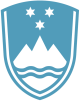 Statement by the Republic of Slovenia at the 30th Session of the UPR working group -Review of CameroonGeneva, 16 May 2018Mr. President,Slovenia thanks Cameroon for the report, presentation and its commitment to the UPR process.We commend Cameroon for ratification of the Optional Protocol to CRC on involvement of children in armed conflict, and welcomes recent amendments to the Penal Code aimed at prohibiting discrimination, as well as those combating early and forced marriage. We at the same time take note that more remains to be done. We would like to make the following recommendations:ratify the Optional Protocol on the sale of children, child prostitution and child pornography,My delegation remains concerned about persistent discrimination and different forms of violence against women, in particular the existence of discriminatory legal provisions relating to marriage and family relations, the lack of adequate protection and assistance for disadvantaged groups of women, and practices of early marriage, female genital mutilation, and domestic violence. We remain concerned over increased number of death sentences, and we call upon Cameroon to finalize the abolition of death penalty, including by ratification of the second optional protocol of ICCPR.We would like to finish our statement by welcoming Cameroon's good cooperation with the UN Special Procedures.